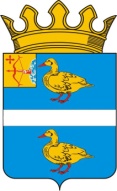 КОНТРОЛЬНО-СЧЕТНАЯ КОМИССИЯ ЯРАНСКОГО РАЙОНА      22.04.2019                                                                                                   № 15  ЗАКЛЮЧЕНИЕпо результатам внешней проверкиотчета об исполнении бюджета Шкаланского сельского поселения за 2018 год           Заключение на Отчет об исполнении бюджета муниципального образования Шкаланское сельское поселение Яранского района Кировской области за 2018 год подготовлено Контрольно - счетной комиссией Яранского района в соответствии с п.4 ст. 264.4 Бюджетного кодекса Российской Федерации, Положением  «О бюджетном процессе в муниципальном образовании Шкаланское сельское поселение»,  Соглашением о передаче полномочий по осуществлению внешнего муниципального финансового контроля, пунктом 4 части 2 плана работы Контрольно-счетной  комиссии  Яранского района на 2019 год, утвержденного распоряжением  председателя КСК от 20.12.2018 № 5.           В соответствии с требованиями Положения о бюджетном процессе в муниципальном образовании Шкаланское сельское поселение (далее – Положение о бюджетном процессе) Отчет об исполнении бюджета Шкаланского сельского поселения в Думу представлен 21.03.2019г., одновременно с бюджетной отчетностью.  Срок, установленный п. 3 ст. 264.4 БК РФ, не нарушен.В  Шкаланском сельском поселении главным распорядителем бюджетных средств, главным администратором доходов и главным администратором источников финансирования дефицита бюджета является администрация Шкаланского сельского поселения.1. Общая характеристика исполнения  бюджета поселения за 2018 год       Бюджет Шкаланского сельского поселения  на 2018 год утвержден решением Шкаланской сельской  Думы от 18.12.2017 № 24  (далее – бюджет поселения) в первоначальной редакции  по доходам в сумме  1 875,3 тыс. рублей и по расходам 1885,3 тыс. рублей,  с дефицитом в сумме 10,0 тыс. рублей.  В течение отчетного финансового года основные характеристики  бюджета поселения изменялись пять раз (объем дефицита  бюджета поселения корректировался один раз) – последовательно решениями сельской Думы от 16.02.2018 № 33,  от  11.07.2018 № 52, от  08.08.2018 № 55, от  29.10.2018 № 64, от  24.12.2018 № 77.В результате, уточненные плановые назначения доходов  бюджета поселения по сравнению с первоначально установленными показателями  увеличены  на 172,8 тыс. рублей, или на 9,2%;  расходы – на 350,1 тыс. рублей, или на 18,6%;  дефицит – на 177,3 тыс. рублей.         Основные характеристики  бюджета поселения на 2018 год представлены в следующей таблице:        Фактически исполнение  бюджета поселения в 2018 году по доходам  составило 1 966,5  тыс. рублей, или 96,0% уточненного плана и 104,9% первоначального плана по поступлению доходов; по расходам  -   2 013,3 тыс. рублей, или 90,1%  уточненного плана и 106,8%  первоначального плана.  Бюджет поселения  исполнен с дефицитом 46,8 тыс. рулей. Внесение изменений в  бюджет поселения, в основном, было обусловлено корректировкой объемов доходов и расходов бюджета за счет остатков средств, образовавшихся на начало отчетного года, уточнением размера областных средств, фактическим поступлением собственных доходов относительно первоначально запланированных объемов, перераспределением ассигнований между разделами.В 2018 году проекты  решений     Шкаланской сельской Думы о внесении  изменений  в бюджет МО Шкаланское сельское поселение не представлялись в Контрольно-счетную комиссию. Принято  восемь  решений  Шкаланской  сельской Думы без проведения финансово-экономической  экспертизы.По проекту решения «Об исполнении бюджета муниципального образования Шкаланское сельское поселение за 2018 год» (далее – решение) отмечены следующие замечания:Согласно требованиям статьи 264.6 Бюджетного кодекса РФ, ст. 41 Положения о бюджетном процессе, проектом  решения должны утверждаться показатели:- по доходам бюджета поселения по кодам классификации доходов бюджетов, согласно Приложению № 1.- по доходам бюджета сельского поселения за 2018 год по кодам видов доходов, подвидов доходов классификации операций сектора государственного управления, относящихся к доходам бюджета, согласно Приложению № 2.- по ведомственной структуре ассигнований по разделам, подразделам классификации расходов бюджетов в 2018 году, согласно Приложению № 3.- по распределению бюджетных ассигнований по разделам, подразделам классификации расходов бюджетов в 2018 году, согласно Приложению № 4.- по источникам финансирования дефицита бюджета по кодам классификации источников финансирования дефицита на 2018 год, согласно Приложению № 5.- по источникам финансирования дефицита бюджета по кодам групп, подгрупп,       статей, видов источников финансирования дефицитов бюджетов классификации операций сектора государственного управления, относящихся к источникам финансирования дефицитов  бюджетов, согласно Приложению № 6.- по перечню муниципальных программ, реализуемых за счет средств бюджета сельского поселения в 2018 году, согласно Приложению № 7.- расходов  бюджета поселения на реализацию публичных нормативных обязательств, согласно Приложению № 8.- расходов  бюджета поселения на предоставление межбюджетных трансфертов, согласно Приложению № 9.В нарушение ст. 264.6 БК РФ и ст.41  Положения о бюджетном процессе отсутствуют приложения к проекту решения: доходы бюджета поселения по кодам классификации доходов бюджета; источники финансирования дефицита бюджета поселения по кодам групп, подгрупп, статей, видов источников финансирования дефицитов бюджетов классификации операций сектора государственного управления, относящихся к источникам финансирования дефицитов бюджетов.Приложение № 1 к текстовой части решения не соответствуют требованиям ст. 41 Положения о бюджетном процессе.          Проект решения требует корректировки.Ст. 41  Положения  о  бюджетном процессе в муниципальном  образовании Шкаланское  сельское  поселение, утвержденное решением Шкаланской  сельской  Думы от 12.11.2013 № 40   не соответствует  требованиям ст. 264.4 Бюджетного кодекса РФ.                        2. Исполнение доходной части  бюджета поселения2.1. Поступление доходов в бюджет поселения в 2018  году исполнены в сумме 1 966,5 тыс. рублей или выше первоначального плана на 4,9% и выше аналогичного показателя  2017 года на 14,9%. Неисполнение уточненного плана составило 81,6 тыс. рублей или  4,0%.Данные о доходах бюджета поселения за 2018 год приведены в следующей таблице:В течение отчетного года прогноз поступления налоговых доходов по сравнению с первоначально утвержденным объемом был увеличен на 65,5 тыс. рублей (на 4,9%), неналоговых доходов   увеличен на 77,7 тыс. рублей (в 1,8 раза), безвозмездных поступлений – на 29,6тыс. рублей (на 6,0%).При исполнении доходов  бюджета поселения на 104,9% от первоначального прогноза доходов на 2018 год, исполнение отдельных доходных источников составило 45,5%  (единый сельскохозяйственный налог) до 131,8% (доходы от аренды имущества).Уточненный план не выполнен  по трем доходным источникам: по налогу на имущество физических лиц, земельному налогу и единому сельскохозяйственному налогу.2.2. Объем поступлений и структура налоговых доходов в 2018 году сложились следующим образом:Поступление налоговых доходов в бюджет поселения исполнено на 94,1%, недополучено 83,2 тыс. руб. или 5,9% от уточненного плана.  По сравнению с предыдущим годом поступления увеличились на 124,0 тыс. рублей или 10,4%.  Снижение произошло по трем источникам налоговых доходов (государственная пошлина, налог на имущество физических лиц, единый сельскохозяйственный  налог).Доля налоговых доходов в общем объеме доходов составила 67,2%.В структуре налоговых доходов в 2018 году наибольший удельный вес  занимают доходы от налога на доходы физических лиц (54,2%),  земельного налога (21,2%), акцизов (19,3%), налог на имущество физических лиц (5,2%). Поступление налога на доходы физических лиц  в 2018 году составило 716,1тыс. рублей, что выше  уточненного прогноза на 17,8 тыс. руб. или на 2,5% и выше  поступлений налога в 2017 году на 81,7 тыс. рублей (или на 12,9%).Исполнение налога по отношению к первоначальному прогнозу за 2018 год составило 113,2% (больше на 83,3 тыс. рублей).Поступление акцизов на нефтепродукты  в 2018 году составило 255,1 тыс. рублей, что выше на 20,2 тыс. рублей (на 8,6%) уточненного прогноза. По сравнению с 2017 годом  поступления акцизов увеличились  на 21,4  тыс. рублей, или на 9,2%.Поступление земельного налога в 2018 году составило 279,8 тыс. рублей, что выше поступлений налога в 2017 году на 25,1 тыс. рублей (или на 9,9%). Плановый показатель не исполнен на 106,8 тыс. рублей или на 27,6%.Поступления по налогу на имущество физических лиц  в 2018 году составили 68,5 тыс. рублей, что на 2,7 тыс. рублей  (на 3,8%) меньше по сравнению с 2017годом. Исполнение налога уточненного  плана составило 83,2%.Поступления по единому сельскохозяйственному налогу   в 2018 году составили 0,5 тыс. рублей, что на 0,8 тыс. рублей  (на 61,5%) меньше по сравнению с 2017 годом. Исполнение налога относительно уточненного плана составило 45,5%.Государственная пошлина  в 2018 году зачислена в  бюджет поселения в сумме 1,0 тыс. рублей, что  на 0,7 тыс. рублей ниже поступлений  2017 года. 2.3. Объем поступлений и структура неналоговых доходов в 2018 году:Неналоговые доходы в 2018 году исполнены в сумме 122,1 тыс. рублей, или 101,2% уточненного прогноза на год.По сравнению с 2017 годом поступления неналоговых доходов увеличились на 56,4 тыс. рублей (на 85,8%); доля неналоговых доходов  в общем объеме доходов  бюджета поселения составила 6,2%, что на 2,4 пункта больше показателя 2017 года (3,8%).2.4. В структуре доходов  бюджета поселения  по итогам 2018 года безвозмездные поступления занимают 26,6%  (в 2017 году – 26,2%),  их объем составил 523,2 тыс. рублей, или 100,0% плановых назначений, в том числе:дотации  -  440,4 тыс. рублей (100,0%  плановых назначений),    субвенции 72,8 тыс. рублей (100,0%);Общий объем межбюджетных трансфертов из районного бюджета, поступивших в  бюджет поселения в 2018 году, увеличился по сравнению с 2017 годом на 74,0  тыс. рублей.Общий остаток средств на счете  бюджета поселения на 01.01.2019 составил 140,5  тыс. рублей, что на 46,8 тыс. рублей меньше по сравнению с данными на 01.01.2018г.2.5.  Собственные доходы  бюджета без учета безвозмездных поступлений в 2018 году составили 1 443,3 тыс. рублей. Первоначальный план выполнен по собственным доходам на 104,5%, уточненный план  на 94,6%.  По сравнению с 2017 годом собственные доходы увеличились на 180,6 тыс. рублей или на 14,3%. Согласно данным Финансового управления  администрации  Яранского района по состоянию на 01.01.2019 года  общая задолженность МО Шкаланское сельское поселение по налоговым  платежам по основным доходным источникам составила 164,4 тыс. рублей, в т.ч.- по земельному налогу – 143,0 тыс. руб.;- по налогу на имущество физических лиц – 21,4 тыс. руб.По сравнению с 2017 годом объем недоимки увеличился на 12,2 тыс. рублей.                       В общем  объеме недоимки по налоговым доходам наибольший  удельный  вес занимает задолженность по земельному налогу – 87,0% от общей суммы недоимки.      Контрольно-счетная  комиссия  отмечает, что поступление недоимки является    существенным  потенциальным резервом увеличения  налоговых  доходов  местного бюджета.   3. Исполнение расходной части  бюджета поселения3.1. В ходе исполнения  бюджета поселения общий объем расходов был увеличен на 350,1 тыс. рублей (или на 18,6%).Расходы бюджета поселения в 2018 году исполнены в сумме 2 013,3 тыс. рублей или 90,1% к уточненному плану.По итогам отчетного года расходная часть  бюджета поселения  в 2018 году представлена в следующей таблице:По сравнению с 2017 годом объем расходов  бюджета поселения в целом повысился на 203,2 тыс. рублей, или на 11,2%  (в 2017 году по отношению к 2016 году –  снижение 0,7%; в 2016 году по отношению к 2015году – снижение   0,3%).Основная доля расходов произведена по «Общегосударственным вопросам»  (71,6%), «Национальной экономике» (9,5%), «Жилищно-коммунальное хозяйство» (3,6%),  «Социальная политика» (11,7%). Доля общегосударственных расходов в объеме  собственных доходов составляет 99,9%3.2  Исполнение  бюджета поселения в 2018 году осуществлялось в рамках 4 муниципальных программ, объем расходов бюджета поселения, включенный в муниципальные программы, составил  2 013,3   тыс. рублей, или 100,0 % от общего объема расходов  бюджета поселения.Расходы бюджета поселения в 2018 году в разрезе муниципальных программ  представлены в таблице:Плановое назначение по программам  составило 2 235,4 тыс. рублей, исполнено на сумму 2 013,3 тыс. рублей или 90,1%Низкое исполнение расходов установлено по муниципальной программе «Развитие транспортной инфраструктуры» на 46,1%. Не освоение администрацией сельского поселения бюджетных средств, запланированных на реализацию муниципальной программы, привело к неисполнению статьи 34 Бюджетного кодекса РФ в сумме 222,1тыс. рублей.     Анализ  своевременности внесения изменений в паспорта программ показал  нарушение ст. 179 БК РФ в части приведения в соответствие с решением  о  бюджете не позднее  3  месяцев  со дня  вступления в силу  соответствующего  решения Шкаланской  сельской  Думы о внесении  изменений в решение о бюджете на 2018 год всех  муниципальных программ.    Анализ использования резервного фонда.                  В бюджете поселения финансовые средства на создание резервного фонда  в 2018 году предусмотрены в сумме 5,0 тыс. руб., что  составляет  менее  1 % утвержденного в решении  о  бюджете на  соответствующий  период объема  расходов бюджета. В 2018 году  средства из резервного фонда не выделялись.             4.  Анализ дефицита бюджета         Дефицит бюджета поселения на 2018 год первоначально был утвержден в сумме 10,0 тыс. рублей, с учетом внесенных изменений  дефицит бюджета составил 187,3 тыс. рублей.        Фактически бюджет поселения исполнен с дефицитом  в размере 46,8 тыс. рублей.         В 2018 году источниками финансирования дефицита бюджета явились изменения остатков средств на счетах бюджета.         Предельный объем дефицита бюджета, установленный ст. 92.1 БК РФ в течение 2018 года не нарушался.        Муниципальные гарантии в 2018 году не предоставлялись.          5. Внешняя  проверка  бюджетной отчетности         В соответствии с требованиями статьи  264.4 Бюджетного кодекса РФ проведена внешняя проверка бюджетной отчетности  Шкаланского сельского поселения за 2018 год. В нарушение пункта 4 Инструкции № 191н  бюджетная  отчетность  представлена в не пронумерованном виде, без оглавления.При проверке соблюдения  сроков и порядка проведения  инвентаризации установлено,  что в Шкаланском  сельском  поселении в соответствии  с  пунктом  7 Инструкции  № 191н, перед  составлением годовой  бухгалтерской отчетности проведена инвентаризация  финансовых  активов, денежных  средств, материальных  ценностей. Инвентаризация  проведена на  основании распоряжения  Администрации  Шкаланского сельского поселения от 28.09.2018 № 2. Расхождений  фактического наличия с  данными  бухгалтерского учета не  установлено.В соответствии  с п. 3 ст. 264.1 БК в состав бюджетной  отчетности администрации МО Шкаланское сельское поселение включены следующие формы  отчетов:1) отчет об исполнении бюджета;2) баланс исполнения бюджета;3) отчет о финансовых результатах деятельности;4) отчет о движении денежных средств;5) пояснительную записку.         Проведенная внешняя проверка бюджетной отчетности показала, что состав форм отчетности, представленной  МО Шкаланское сельское поселение, включает формы отчетности, сформированные  в соответствии с требованиями  п. 11.2 Инструкции  о порядке составления и предоставления годовой, квартальной и месячной отчетности об исполнении бюджетов бюджетной системы РФ, утвержденной  приказом Минфина России от 28.12.2010  № 191н (в редакции  Приказа Минфина РФ от 30.11.2018 № 244н). Формы отчетности представлены к проверке  в полном объеме, указанном в п.11.2 Инструкции № 191н. Контрольные соотношения показателей  в формах «Баланс исполнения  бюджета» (ф.0503120), «Справка по заключению счетов  бюджетного учета отчетного финансового года (ф. 0503110), «Отчет  об исполнении  бюджета» (ф. 0503117), «Отчет о финансовых  результатах» (ф. 0503121), «Отчет о движении  денежных  средств» (ф. 0503123), «Отчет о кассовом  поступлении и выбытии  бюджетных средств (ф. 0503124), соответствуют увязкам годовой бюджетной  отчетности. В «Сведениях по дебиторской и кредиторской  задолженности» (ф. 0503169) показатели дебиторской и кредиторской  задолженности соответствуют аналогичным показателям «Баланса исполнения бюджета» (ф.0503120).При проверке форм бюджетной отчетности имеются следующие замечания:1.  В таблице № 4 не раскрыта информация по методам оценки и моменту отражения в учете резервов предстоящих расходов, хотя остатки по данным резервам отражены в Балансе (форма 0503130) на начало и на конец отчетного периода.2.  Не соблюдены требования п. 8 Инструкции № 191н - в текстовой  части раздела 5 «Прочие вопросы  деятельности субъекта бюджетной отчетности» Пояснительной записки (ф. 0503160) не отражена информация по форме «Сведения об исполнении судебных решений по денежным обязательствам бюджета» (ф. 0503296). В соответствии с указанной Инструкцией в случае, если все показатели, предусмотренные формой бюджетной отчетности, не имеют числового значения, информация о чем подлежит отражению в пояснительной записке к бюджетной отчетности за отчетный период.3. Не соблюдены требования  п. 152 Инструкции № 191н - пояснительная записка составлена не по форме:- из Раздела 2 "Результаты деятельности субъекта бюджетной отчетности" Таблица № 2 «Сведения о мерах по повышению эффективности расходования  бюджетных  средств» исключена Приказом Минфина России от 02.11.2017 N 176н. В Разделе 2  Пояснительной  записки (ф. 0503160)     таблица «Сведения о мерах по повышению эффективности расходования  бюджетных  средств» представлена.4. Сведения об особенностях ведения бюджетного учета, представленные в Таблице 4 Пояснительной записки (ф.0503160), относительно  учета основных  средств не соответствуют  особенностям ведения  учета, установленных  требованиями Инструкции № 157н от 01.12.2010г. 5. В нарушение  п. 124.2  Инструкции № 162н  от   06.12.2010г, в течение года операции по начислению расходов за счет сумм резервов не отражены бухгалтерскими записями по дебету счета 040160000 "Резервы предстоящих расходов" и кредиту соответствующих счетов аналитического учета счета 030200000 "Расчеты по принятым обязательствам", 030300000 "Расчеты по платежам в бюджеты".Выявленные замечания не повлияли на достоверность бюджетной отчетности администрации поселения за 2018 год.           Дебиторская задолженность бюджета поселения по состоянию  на 01.01.2019 года составила 152,0 тыс. рублей, в том числе задолженность по налогам и сборам 151,1 тыс. рублей, из них просроченная 151,1 тыс. руб.          По сравнению с 2017 годом дебиторская задолженность увеличилась на 77,8 тыс. рублей.           Кредиторская задолженность по состоянию  на 01.01.2018 года составляла 24,1 тыс. рублей, по состоянию на 01.01.2019 составила 29,0 тыс. рублей, в том числе задолженность по налогам и сборам  18,7 тыс. рублей.   В целом  кредиторская задолженность увеличилась на 4,9 тыс. рублей, в том числе задолженность по налогам и сборам уменьшилась  на 5,3 тыс. рублей.  Просроченная кредиторская задолженность  на конец отчетного периода отсутствует.             6. Выводы         1. Бюджетная  отчетность администрации МО Шкаланское сельское поселение для проведения внешней проверки представлена в КСК Яранского муниципального района 27.03.2017. Срок, установленный п. 3 ст. 264.4 БК РФ, не нарушен. Отчетность сформирована в соответствии с требованиями п. 11.1 Инструкции №191н. Данные отчетности свидетельствуют о том, что исполнение бюджета поселения за 2018 год осуществлялось в соответствии с Бюджетным кодексом РФ, Положением о бюджетном процессе. При проверке форм бюджетной отчетности имеются следующие замечания:- не соблюдены требования п. 8 Инструкции № 191н – в Пояснительной записке (ф. 0503160) не отражена информация по форме «Сведения об исполнении судебных решений по денежным обязательствам бюджета» (ф. 0503296);- в таблице № 4 не раскрыта информация по методам оценки и моменту отражения в учете резервов предстоящих расходов, хотя остатки по данным резервам отражены в Балансе (форма 0503130) на начало и на конец отчетного периода;- Сведения об особенностях ведения бюджетного учета, представленные в Таблице 4 не соответствуют  особенностям ведения  учета, установленных  требованиями Инструкции № 157н от 01.12.2010г.;- не соблюдены требования  п. 152 Инструкции № 191н - пояснительная записка составлена не по форме. Результаты внешней проверки свидетельствуют о достоверности основных показателей бюджетной отчетности об исполнении бюджета за 2018 год. При проверке форм годового отчета нарушений, которые  повлияли  на достоверность и сбалансированность годовой бюджетной  отчетности за 2018 год не выявлено.        1.1 Доходы бюджета поселения в 2018 году исполнены в сумме 1 966,5 тыс. рублей, что на 4,0% ниже уточненного плана по доходам и выше на 14,9 % аналогичного показателя 2017 года. Уточненный план  недовыполнен на 81,6 тыс. рублей.        1.2  Расходы бюджета поселения в 2018 году исполнены в сумме 2 013,3 тыс. рублей или 90,1% к уточненному плану. По сравнению с 2017 годом расходы бюджета поселения увеличились на 203,2 тыс. рублей или на 11,2%.           Не освоение бюджетных средств, запланированных на реализацию муниципальной программы «Развитие транспортной инфраструктуры» привело к нарушению администрацией сельского поселения норм статьи 34 Бюджетного кодекса РФ в сумме 222,1 тыс. рублей.         1.3 Размер дефицита бюджета на 2018 год утвержден в сумме 187,3 тыс. рублей.  Фактически бюджет поселения исполнен с дефицитом  в размере 46,8 тыс. рублей.         2.  По состоянию на 01.01.2019 кредиторская задолженность составила 29,0 тыс. рублей, в том числе по налогам и сборам в сумме 18,7 тыс. рублей.  В целом  кредиторская задолженность уменьшилась на 4,9 тыс. рублей.  Просроченная кредиторская задолженность  на конец отчетного периода отсутствует.         Дебиторская задолженность по состоянию  на 01.01.2019 года составила 152,0 тыс. рублей, в том числе задолженность по налогам и сборам 151,1 тыс. рублей, из них просроченная 151,1 тыс. руб.            По результатам проведенной внешней проверки Контрольно-счетная комиссия Яранского муниципального района  считает возможным предложить:             Администрации Шкаланского сельского поселения:Рассмотреть настоящее заключение и принять меры по устранению выявленных нарушений.Обеспечить составление бюджетной отчетности в соответствии с требованиями действующего законодательства.Не допускать при последующей подготовке отчетности недостатков, установленных в ходе настоящей проверки.Обеспечить соблюдение бюджетного законодательства в части планирования доходной и расходной части бюджета поселения.Принять меры по сокращению кредиторской и дебиторской задолженности и недопущению ее роста.С  целью повышения  доходного потенциала бюджета  поселения  и  повышения  эффективности использования  бюджетных  средств активизировать работу по погашению имеющейся недоимки.Представлять в Контрольно-счетную комиссию проекты Решений о внесении  изменений в  бюджет для  проведения  внешнего муниципального финансового контроля.Своевременно  вносить  изменения  в  паспорта  муниципальных программ в соответствии  с  Решением  о  бюджете  поселения.Привести Положение о бюджетном  процессе в муниципальном  образовании Шкаланское сельское поселение в  соответствие  с требованиями  Бюджетного кодекса РФ.       Решение об исполнении бюджета  привести в соответствие с Бюджетным кодексом и требованиями Положения о бюджетном процессе.        Шкаланской  сельской Думе:           На основании изложенного Контрольно-счетная комиссия Яранского  района считает возможным принять к рассмотрению Отчет «Об исполнении бюджета муниципального образования Шкаланское сельское поселение  за 2018 год», с учетом устранения замечаний, изложенных в настоящем Заключении.          Информацию о принятых мерах и достигнутых результатах представить  в Контрольно-счетную комиссию в течения месяца после его получения, в письменном виде с приложением подтверждающих документов.ПредседательКонтрольно-счетной комиссииЯранского района                                                                                    С.В. АганинаПоказателиБюджет  поселения на 2018 год, утв. Решением Думы от 18.12.2017     № 24,  в том числе в редакции решений Думы:Бюджет  поселения на 2018 год, утв. Решением Думы от 18.12.2017     № 24,  в том числе в редакции решений Думы:Бюджет  поселения на 2018 год, утв. Решением Думы от 18.12.2017     № 24,  в том числе в редакции решений Думы:Бюджет  поселения на 2018 год, утв. Решением Думы от 18.12.2017     № 24,  в том числе в редакции решений Думы:Бюджет  поселения на 2018 год, утв. Решением Думы от 18.12.2017     № 24,  в том числе в редакции решений Думы:Прогноз (в соотв. с бюджетной росписьюИсполнено за январь-декабрь 2018 годаПоказателиот 16.02.2018 № 33от 11.07.2018 № 52от 08,08,2018 № 55от 29.10.2018 № 64от 24.12.2018№ 77Прогноз (в соотв. с бюджетной росписьюИсполнено за январь-декабрь 2018 годаДоходы1 875,31 918,11 928,32 002,82 048,12 048,11 966,5Расходы2 062,62 105,42 115,62 190,12 235,42 235,42 013,3Дефицит (-)-187,3-187,3-187,3-187,3-187,3-187,3-46,8ПоказателиПервона-чальный прогноз доходов, тыс. руб.Уточнен-ный прогноз доходов, тыс. руб.ИсполнениеИсполнениеИсполнениеИсполнениеОтклонениеОтклонениеПоказателиПервона-чальный прогноз доходов, тыс. руб.Уточнен-ный прогноз доходов, тыс. руб.2018 год2018 год2018 год2017 год2018/20172018/2017ПоказателиПервона-чальный прогноз доходов, тыс. руб.Уточнен-ный прогноз доходов, тыс. руб.тыс. руб.в % к уточнен. прогнозув % к первонач. прогнозутыс. руб.тыс. руб. %Налоговые доходы1 338,71 404,21 321,094,198,71 197,0124,0110,4Неналоговые доходы43,0120,7122,1101,2284,065,756,4185,8Безвозмездные поступления496,6523,2523,2100,0106,0449,274,0116,5ИТОГО1 875,31 875,31 966,596,0104,91 711,9254,6114,9Наименование  показателейПервона-чальный прогноз доходов, тыс. руб.Уточнен-ный прогноз доходов, тыс. руб.ИсполнениеИсполнениеИсполнениеИсполнениеИсполнениеОтклонение Отклонение Наименование  показателейПервона-чальный прогноз доходов, тыс. руб.Уточнен-ный прогноз доходов, тыс. руб.2018 год2018 год2018 год2017 год2017 год2018/20172018/2017Наименование  показателейПервона-чальный прогноз доходов, тыс. руб.Уточнен-ный прогноз доходов, тыс. руб.тыс. руб.в % к уточнен. прогнозуструк-тура,%тыс. руб.струк-тура,%тыс. руб.%Налоговые доходы, всего1 338,71 404,21 321,094,1100,01 197,0100,0124,0110,4в том числе:Налог на доходы физичес-ких лиц632,8698,3716,1102,554,2634,453,081,712,9Единый с/х налог1,11,10,545,50,041,30,1Акцизы234,9234,9255,1108,619,3233,719,521,49,2Налоги на имущество физических  лиц82,382,368,583,25,271,25,9-0,8-61,5Земельный налог386,6386,6279,872,421,2254,721,325,19,9Государственная пошлина1,01,01,0100,00,11,70,1-0,7-41,2Наименование показателейПервона-чальный прогноз доходов, тыс. руб.Уточнен-ный прогноз доходов, тыс. руб.ИсполнениеИсполнениеИсполнениеИсполнениеИсполнениеОтклонение Отклонение Наименование показателейПервона-чальный прогноз доходов, тыс. руб.Уточнен-ный прогноз доходов, тыс. руб.2018 год2018 год2018 год2017 год2017 год2018/20172018/2017Наименование показателейПервона-чальный прогноз доходов, тыс. руб.Уточнен-ный прогноз доходов, тыс. руб.тыс. руб.в % к уточнен. прогнозуструк-тура,%тыс. руб.струк-тура,%тыс. руб.%Неналоговые доходы, всего43,0120,7122,1101,2100,065,710056,485,8в том числе:Доходы от использования имущества40,052,652,7100,243,262,194,5-9,4-15,1Прочие  неналоговые доходы3,068,169,4101,956,83,65,565,8в 18,3 разаНаименование расходов Утверждено сводной бюджетной росписью, тыс. руб.Исполнено, тыс. руб.Процент исполнения, %Удельный вес, %Не освоено бюджет-ных средствИсполнено в 2017 году, тыс. руб.Отклонение 2018/2017, тыс. руб.ИТОГО РАСХОДОВ2 235,42 013,390,1100222,11 810,1203,2Общегосударственные вопросы1 441,61 441,6100,071,601 254,5187,1Национальная оборона72,872,8100,03,6058,414,4Национальная экономика412,9190,846,29,5222,1275,4-84,6Жилищно-коммунальное хозяйство73,373,3100,03,6050,622,7Социальная политика234,8234,8100,011,70171,263,6Наименование муниципальной программыУтверждено решением Думы № 170 (первон. план), тыс. руб.Утверждено сводной бюджетной росписью (уточн. план), тыс. руб.Исполнено, тыс. руб.Процент исполне-ния,(%)ВСЕГО РАСХОДОВ1 885,32 235,42 013,390,11Развитие муниципального управления1528,41638,81 638,8100,02Развитие транспортной инфраструктуры234,9412,2190,146,13Развитие жилищно-коммунального комплекса»36,173,373,3100,04Управление муниципальным имуществом85,9111,1111,1100,0